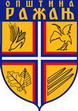  Република СрбијаОПШТИНА РАЖАЊОПШТИНСКА УПРАВАБрој: 404-83/14-0221.03.2014. годинеР А Ж  А ЊПитање број 2:
у тендеру за ЈНМВ 1.2.2./14 за гараже општине Ражањ као додатни услов захтевана је лиценца 312 која се однооси на инжињере нискоградње. Предпостављам да је грешка, и да се мислило на лиценцу грађевински инжињера или инжињера архитектуре 311;317;300. Молим Вас да дате објашњење која лиценца је потребна ?Одговор:Комисија је констатовала да поред лиценце 312 могу и лиценце 311 и 317.Лиценца 300 не испуњава услове.  